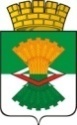 ДУМАМАХНЁВСКОГО МУНИЦИПАЛЬНОГО ОБРАЗОВАНИЯтретьего созываРЕШЕНИЕ от 07 июля  2016 года                     п.г.т. Махнёво                                   №  138О внесении изменений в решение Думы Махнёвского муниципального образования от 20.11.2014 года № 506 «О Перечне должностных лиц органов местного самоуправления Махнёвского муниципального образования, уполномоченных составлять протоколы об административных правонарушениях в соответствии с Законом Свердловской области от 14 .06. 2005 года № 52-ОЗ «Об административных правонарушениях на территории Свердловской области» (с изменениями от 16.06.2015 года № 569, от 28.01.2016 года № 75, от 27.04.2016 года № 108)На основании Закона Свердловской области от 13 апреля 2015 года № 31-ОЗ «О внесении изменений в Закон Свердловской области «Об административных правонарушениях на территории Свердловской области», с учетом экспертного заключения Юридического управления Правительства Свердловской области от 05.05.2016 года № 370-ЭЗ,  Дума Махнёвского муниципального образования  РЕШИЛА:Внести в решение Думы Махнёвского муниципального образования от 20.11.2014 года № 506 «О Перечне должностных лиц органов местного самоуправления Махнёвского муниципального образования, уполномоченных составлять протоколы об административных правонарушениях в соответствии с Законом Свердловской области от 14 июня 2005 года №52-ОЗ «Об административных правонарушениях на территории Свердловской области» (с изменениями от 16.06.2015 года № 569, от 28.01.2016 года №75, от 27.04.2016 года № 108) следующие изменения:В пунктах 2 и 6 Перечня должностных лиц органов местного самоуправления Махнёвского муниципального образования слова «муниципальными нормативными правовыми актами» заменить словами «нормативными правовыми актами органов местного самоуправления».Настоящее Решение вступает в силу со дня его официального опубликования в газете «Алапаевская искра».Настоящее Решение опубликовать в газете «Алапаевская искра» и разместить на   сайте Махнёвского муниципального образования в сети «Интернет».Контроль за исполнением настоящего Решения возложить на  постоянную комиссию по  нормативно-правовым вопросам и местному самоуправлению (Л.Н.Омельченко).Председатель Думы муниципального  образования                                                                      И.М. АвдеевГлава  муниципального образования                                                            А.В. Лызлов